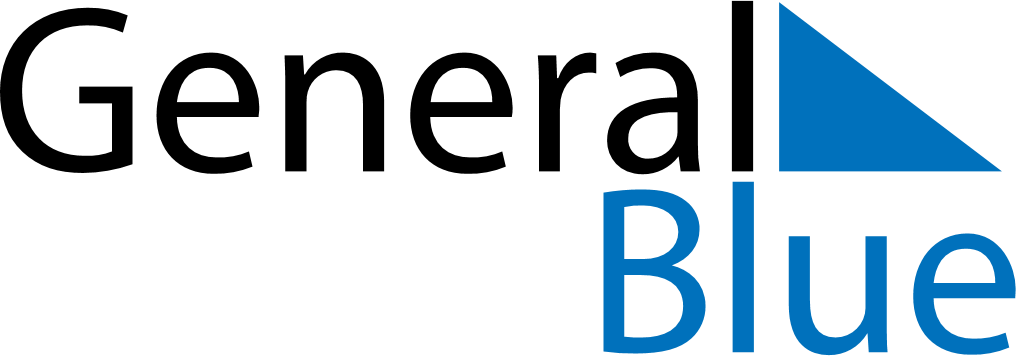 December 2024December 2024December 2024December 2024December 2024December 2024Puerto Varas, Los Lagos Region, ChilePuerto Varas, Los Lagos Region, ChilePuerto Varas, Los Lagos Region, ChilePuerto Varas, Los Lagos Region, ChilePuerto Varas, Los Lagos Region, ChilePuerto Varas, Los Lagos Region, ChileSunday Monday Tuesday Wednesday Thursday Friday Saturday 1 2 3 4 5 6 7 Sunrise: 6:13 AM Sunset: 9:08 PM Daylight: 14 hours and 55 minutes. Sunrise: 6:13 AM Sunset: 9:09 PM Daylight: 14 hours and 56 minutes. Sunrise: 6:12 AM Sunset: 9:10 PM Daylight: 14 hours and 57 minutes. Sunrise: 6:12 AM Sunset: 9:11 PM Daylight: 14 hours and 59 minutes. Sunrise: 6:12 AM Sunset: 9:12 PM Daylight: 15 hours and 0 minutes. Sunrise: 6:12 AM Sunset: 9:13 PM Daylight: 15 hours and 1 minute. Sunrise: 6:12 AM Sunset: 9:14 PM Daylight: 15 hours and 2 minutes. 8 9 10 11 12 13 14 Sunrise: 6:12 AM Sunset: 9:15 PM Daylight: 15 hours and 3 minutes. Sunrise: 6:12 AM Sunset: 9:16 PM Daylight: 15 hours and 4 minutes. Sunrise: 6:12 AM Sunset: 9:17 PM Daylight: 15 hours and 5 minutes. Sunrise: 6:12 AM Sunset: 9:18 PM Daylight: 15 hours and 5 minutes. Sunrise: 6:12 AM Sunset: 9:18 PM Daylight: 15 hours and 6 minutes. Sunrise: 6:12 AM Sunset: 9:19 PM Daylight: 15 hours and 7 minutes. Sunrise: 6:12 AM Sunset: 9:20 PM Daylight: 15 hours and 7 minutes. 15 16 17 18 19 20 21 Sunrise: 6:12 AM Sunset: 9:21 PM Daylight: 15 hours and 8 minutes. Sunrise: 6:13 AM Sunset: 9:21 PM Daylight: 15 hours and 8 minutes. Sunrise: 6:13 AM Sunset: 9:22 PM Daylight: 15 hours and 9 minutes. Sunrise: 6:13 AM Sunset: 9:23 PM Daylight: 15 hours and 9 minutes. Sunrise: 6:14 AM Sunset: 9:23 PM Daylight: 15 hours and 9 minutes. Sunrise: 6:14 AM Sunset: 9:24 PM Daylight: 15 hours and 9 minutes. Sunrise: 6:15 AM Sunset: 9:24 PM Daylight: 15 hours and 9 minutes. 22 23 24 25 26 27 28 Sunrise: 6:15 AM Sunset: 9:25 PM Daylight: 15 hours and 9 minutes. Sunrise: 6:16 AM Sunset: 9:25 PM Daylight: 15 hours and 9 minutes. Sunrise: 6:16 AM Sunset: 9:26 PM Daylight: 15 hours and 9 minutes. Sunrise: 6:17 AM Sunset: 9:26 PM Daylight: 15 hours and 9 minutes. Sunrise: 6:18 AM Sunset: 9:26 PM Daylight: 15 hours and 8 minutes. Sunrise: 6:18 AM Sunset: 9:27 PM Daylight: 15 hours and 8 minutes. Sunrise: 6:19 AM Sunset: 9:27 PM Daylight: 15 hours and 8 minutes. 29 30 31 Sunrise: 6:20 AM Sunset: 9:27 PM Daylight: 15 hours and 7 minutes. Sunrise: 6:20 AM Sunset: 9:27 PM Daylight: 15 hours and 7 minutes. Sunrise: 6:21 AM Sunset: 9:28 PM Daylight: 15 hours and 6 minutes. 